ใบสมัครเข้ารับการคัดเลือกผู้แต่งกายผ้าไทยดีเด่น ประจำปี ๒๕๖๔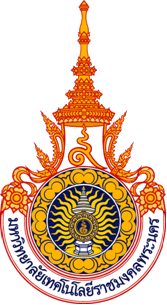 ๑. ประวัติส่วนตัว ชื่อ.............................................................................นามสกุล...............................................................................ตำแหน่ง....................................................หน่วยงานที่สังกัด.................................................................................เกิดวันที่............เดือน .................................. พ.ศ..................ภูมิลำเนา................................................................ที่อยู่ปัจจุบัน บ้านเลขที่...........................หมู่ที่ ........................ ถนน....................................................................แขวง/ตำบล..................................เขต/อำเภอ..................................จังหวัด.........................................................รหัสไปรษณีย์...............โทรศัพท์.......................................................................อีเมล.............................................๒. ท่านแต่งกายด้วยผ้าไทยสม่ำเสมอเพียงใด ทุกวัน       	 สัปดาห์ละ ๕ วัน      	 สัปดาห์ละ ๔ วัน      สัปดาห์ละ ๓ วัน      	 สัปดาห์ละ ๒ วัน	๓. แนบหลักฐานการแต่งกายด้วยผ้าไทยผ่านสื่อต่างๆ เช่น สื่อสังคมที่ปรากฏรูปการแต่งกายด้วยผ้าไทย โดยระบุชื่อบัญชีสื่อสังคมของผู้สมัคร หรือเอกสารภาพถ่ายการแต่งกายด้วยผ้าไทยพร้อมคำบรรยายในโอกาสต่างๆ………………………………………………………………………………………………………………………………………………………………………………………………………………………………………………………………………………………………………………………………………………………………………………………………………………………………………………………………………………………………………………………………………………………………………………………………………………………………………………………………………………………………………………………………………………………………………………………………………………………………………………………………………………………………………………………………………………………………………………………………………………………………………………………………………………………………………………………………………………………………………………………………………………………………………………………………………………………………………………………………………………………………………………………………………………………………………………………………………………………………………………………………………………………………………………………………………………………………………………………………………………………………………………………………………………………………………………………………………………………………………………………………………………………………………………………………………………………………๔. ความคิดเห็นเกี่ยวกับการแต่งกายด้วยผ้าไทยในปัจจุบันและการส่งเสริมการใช้ผ้าไทยอย่างยั่งยืน………………………………………………………………………………………………………………………………………………………………………………………………………………………………………………………………………………………………………………………………………………………………………………………………………………………………………………………………………………………………………………………………………………………………………………………………………………………………………………………………………………………………………………………………………………………………………………………………………………………………………………………………………………………………………………………………………………………………………………………………………………………………………………………………………………………………………………………………………………………………………………………………………………………………………………………………………………………………………………………………………………………………………………………………………………………………………………………………………………………………………………………………………………………………………………………………………………………………………………………………………………………………………………………………………………………………………………………………………………………………………………………………………………………………………………………………………………………………………………………………………………………………………………………………………………………………………………………………………………………………………………………………………………………………………………………………………………………………………………………………………………………………………………………………………………………………………………………………………………………………………………………………………………………………………………………………………………………………………………………………………………………………………………………………………………………………………………………………………………………………………………………………………………………………………………………………………………ขอรับรองว่า ข้อความข้างต้นนี้เป็นความจริงทุกประการ	ลงชื่อ…....................................………………………...ผู้สมัคร                                                          (.....................................................................) ....................../...................../.....................ข้อมูลและข้อคิดเห็นของหน่วยงานที่เสนอผลงานชื่อหน่วยงาน ....................................................................................................................................................... ชื่อผู้ประสานงาน............................................................................................โทร................................................ ความคิดเห็นของหัวหน้าหน่วยงานที่เสนอผลงาน .................................................................................................................................................................................................................................................................................................................................................................................................................................................................................................................................................................................................................................................................................................................................................................................................................................................................................................................................................................................................................................................................................................................................................................................................................................................................................................................................................................................................................................................................................................................................................................................................................................................................................................................................................................................................................................................................................................................................................................................................................................................................................................................................................................................................................................................................................................................................................................................................................................................................................................................................................................................................................................................................................................................................ขอรับรองว่าข้อความข้างต้นเป็นความจริงทุกประการลงนาม...............................................................หัวหน้าหน่วยงาน         (..............................................................)ตำแหน่ง.............................................................         ................/............................./...................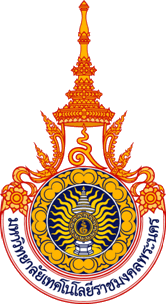 ภาพถ่ายประกอบการสมัครผู้แต่งกายผ้าไทยดีเด่น ประจำปี ๒๕๖๔ชื่อ...........................................................................นามสกุล…….…………………………………………………….…………..หน่วยงาน...............................................................................................................................................................คำบรรยายภาพ (ผ้าที่ใช้ โอกาสและสถานที่ ที่แต่งกายผ้าไทย)............................................................................
..............................................................................................................................................................................................................................................................................................................................................................ภาพถ่ายประกอบการสมัคร  ขนาด ๔ x ๖ นิ้ว แผ่นละ ๑ รูป